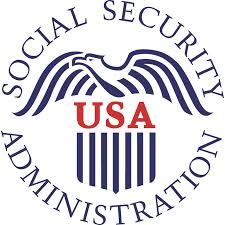 2016 SOCIAL SECURITY RATES2016Social Security Disability Thresholds:Social Security Disability Thresholds:Substantial Gainful Activity (SGA)Non-Blind$1,130/mo.Blind$1,820/mo.Trial Work Period (TWP)$  810/mo.SSI Federal Benefit Rate (FBR) Payment Standard:SSI Federal Benefit Rate (FBR) Payment Standard:Individual $733/mo.Individual receiving In Kind Support (VTR)$488.67Couple$1,100/mo.SSI Resources Limits:SSI Resources Limits:Individual$2,000Couple$3,000SSI Student Exclusion:SSI Student Exclusion:Monthly Limit$1,780Annual Limit$7,1801619b Louisiana State Threshold Amount1619b Louisiana State Threshold AmountAnnual Earnings Threshold$31,511